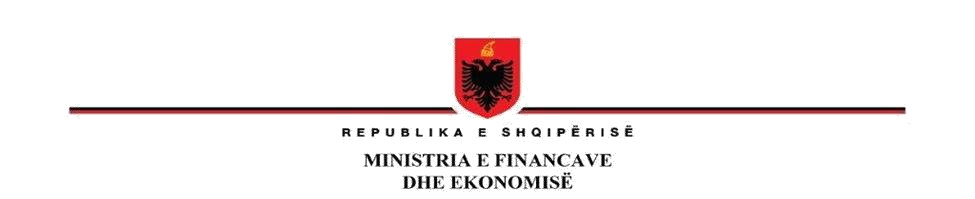 RAPORT VJETOR I VITIT 2023 PËR PROCESIN E KONSULTIMIT PUBLIK TË REALIZUAR NGA MINISTRIA E FINANCAVE DHE EKONOMISË 1. Përmbledhja ekzekutive (pasqyra e statistikave kryesore mbi konsultimet e kryera me mësimet e nxjerra, sfidat dhe mundësitë) Gjatë vitit 2023, Ministria e Financave dhe Ekonomisë, ka realizuar konsultime publike për projektatet në zbatim të nenit 1 të ligjit nr.146/2014 “Për Njoftimin dhe Konsultimin Publik”, i cili përcakton procesin e konsultimit publik për projektligjet dhe projektdokumentet strategjike kombëtare. Ministria e Financave dhe Ekonomisë ka miratuar 14 akte objekt i konsultimit publik, ndër të cilat ka konsultuar 10 projektakte, duke realizuar në masën 71,42 % konsultimin publik për të gjitha projektaktet e miratuara për periudhën e raportimit.  Ministria e Financave dhe Ekonomisë, ka publikuar pas procesit të konsultimit publik të projektakteve si më poshtë detajuar, edhe raportet përkatëse individuale për rezultatet e konsultimit publik për secilin projektakt të publikuar në Regjistër, duke përmbushur parimin e reagueshmërisë dhe llogaridhënies së këtij procesi. Krahasuar me vitet e kaluara performanca institucionale e MFE është me rritje, duke shënuar progres në rritjen e numrit të akteve të konsultuara ashtu si dhe në cilësinë e procesit. Metodat e përzgjedhura për konsultim dhe targetimi i duhur i palëve të interesit ka ndikuar në hartimin e politikave dhe legjislacionit më cilësor, gjithëpërfshirës dhe efikas. Përmirësimet në këtë proces janë tregues i zhvillimit të një qasje të integruar për planifikimin dhe menaxhimin e konsultimeve publike për projektaktet dhe politikat e MFE, si një hap thelbësor për përmirësimin e transparencës dhe llogaridhënies. Digjitalizimi i procesit të konsultimit ka bërë të mundur rritjen e pjesmarrjes së publikut nëpërmjet Regjistrit Elektronik të Njoftimit dhe Konsultimit Publik, por sfidë mbetet rritja e reagueshmërisë dhe pjesëmarrjes së publikut në proces. Analiza e konsultimeve të kryera Numri i përgjithshëm i akteve për të cilat janë kryer konsultimet publike Cili ishte numri i përgjithshëm i akteve të miratuara në një vit të caktuar? Akte të miratuara për vitin 2023 nga Ministria e Financave dhe Ekonomisë janë 173, ndërsa 28 prej tyre janë miratuar në bashkëpropozim me institucionet e tjera. Sa akte janë konsultuar dhe sa jo? Gjithsej janë 14 akte të miratuara, objekt i Konsultimit Publik dhe janë konsultuar 10 prej tyre.Aktet për të cilat janë zhvilluar konsultime publike edhe duke u publikuar në RENJK, duke përmbushur parakushtin për vlerësim të procesit të konsultimit publik janë: Projektvendimi “Për miratimin e Programit të Reformave Ekonomike (ERP) 2023-2025”;Projektvendimi “Strategjia Kombëtare e Punësimit dhe Aftësive 2023-2030, planit të veprimit për zbatimin e saj, si dhe planit të zbatimit  të garancisë rinore 2023-2024”;Projektligji “Për disa shtesa dhe ndryshime në ligjin nr.68/2017 “Për financat e vetëqeverisjes vendore”; Projektligji “Për disa shtesa dhe ndryshime në ligjin nr. 15/2019 “Për nxitjen e punësimit”; Projektligji “Për administrimin e objekteve të konfiskuara si ndërtime pa leje me qëllim përdorimin e tyre për interes publik apo strehim social, si dhe zbutjen e pasojave sociale të shkaktuara”; Projektligji “Për disa shtesa dhe ndryshime në ligjin nr.22/2018, “Për strehimin social”, i ndryshuar;Projektligji “Për menaxhimin e garancive dhe kredive të pakthyera”;Projektligji “Për disa shtesa dhe ndryshime në Ligjin Nr. 116/2014 “Për akreditimin e organeve të vlerësimit të konformitetit në Republikën e Shqipërisë”;Projektligji “Për disa shtesa dhe ndryshime në Ligjin Nr. 7703, datë 11.05.1993 “Për Sigurimet Shoqërore në Republikën e Shqipërisë”;Projektligji “Për llogarinë e pagesave me shërbime bazike”.2.1.3. Sa ligje me raporte VNR-je janë konsultuar? Tetë (8) projektligje me Raport VNR-je janë konsultuar, përkatësisht si vijon: Projektligji “Për disa shtesa dhe ndryshime në ligjin nr.68/2017 “Për financat e vetëqeverisjes vendore”; Projektligji “Për disa shtesa dhe ndryshime në ligjin nr. 15/2019 “Për nxitjen e punësimit”; Projektligji “Për administrimin e objekteve të konfiskuara si ndërtime pa leje me qëllim përdorimin e tyre për interes publik apo strehim social, si dhe zbutjen e pasojave sociale të shkaktuara”; Projektligji “Për disa shtesa dhe ndryshime në ligjin nr.22/2018, “Për strehimin social”, i ndryshuar;Projektligji “Për menaxhimin e garancive dhe kredive të pakthyera”.Projektligji “Për disa shtesa dhe ndryshime në Ligjin Nr. 116/2014 “Për akreditimin e organeve të vlerësimit të konformitetit në Republikën e Shqipërisë” Projektligji “Për disa shtesa dhe ndryshime në Ligjin Nr. 7703, datë 11.05.1993 “Për Sigurimet Shoqërore në Republikën e Shqipërisë”Projektligji “Për llogarinë e pagesave me shërbime bazike”Për dy projektvendimet e dokumentave strategjike nuk aplikohet vlerësimi i ndikimit.Për miratimin e Programit të Reformave Ekonomike (ERP) 2023-2025.Për miratimin e Strategjisë Kombëtare të Punësimit dhe Aftësive 2023-2030, planit të veprimit për zbatimin e saj, si dhe planit të zbatimit të garancisë rinore 2023-2024.2.1.4. Për sa akte në a) Programin Analitik, b) PKIE, c) dokumente strategjike të sektorit, janë përdorur kriteret/përjashtimet nga konsultimet publike? Cilat janë arsyet kryesore për të mos u konsultuar (nëse ka të tilla)? MFE ka parashikuar në Program Analitik miratimin e 34 akteve, ku për 26 prej tyre aplikohen përjashtimet e parashikuara në shkronjën “c”,  të nenit 4, të ligjit “Për Njoftimin dhe Konsultimin Publik”.  Në PKIE për vitin 2023 janë parashikuar miratimi i 11 akteve, ndërsa 6 janë aktet për të cilat janë aplikuar kriteret e përjashtimit nga konsultimi publik.  Në dokumentat strategjike të sektorit janë parashikuar miratimi i 8 akteve ligjore. Kriteret përjashtuese aplikohen për 4 prej tyre. 2.1.5. Cila ishte struktura e akteve të konsultuara (sa projektligje, VKM, udhëzime, etj.)? Janë konsultuar 8 projektligje dhe 2 dokumenta strategjik. 2.1.6.  A është përmirësuar situata në krahasim me vitin e kaluar (cilësoni)? Procesi i konsultimit publik në krahasim me vitin e kaluar është përmirësuar. Numri i akteve të cilat i janë nënshtruar procesit të konsultimit publik për periudhën janar – dhjetor 2023 është rritur, gjithashtu dhe cilësia për procesin. Metodat e përzgjedhura për konsultimin janë diversifikuar si dhe konstatohet rritje e numrit të pjesmarrësve në proces. 2.2. Metodat e konsultimit 2.2.1. Cilat ishin metodat më të përdorura të konsultimit? (Jepni numrin e konsultimeve të kryera për secilën metodë - regjistri elektronik, posta elektronike, faqe interneti, takime publike, komitete këshillimore, etj.) Të gjitha projektaktet e miratuara objekt i konsultimit janë konsultuar nëpërmjet Regjistrit Elektronik të Njoftimit dhe Konsultimit Publik, duke përmbushur parakushtin ligjor për njoftim dhe konsultim publik.   Metodat e tjera të përzgjedhura për konsultim publik janë:Konsultimi nëpërmjet postës elektronike është aplikuar për 9 akte. Konsultim në këshillat konsultativ për 4 akteKonsultim nëpërmjet mekanizmit IPMG 2 akteTakime konsultative me prezencë 6 akte2.2.2. Cila metodë konsultimi gjeneroi numrin më të madh të komenteve? Të gjitha metodat e konsultimit kanë gjeneruar komente. Ndërkohë që numrin më të lartë të komenteve e ka gjeneruar metoda e konsultimit në tryeza konsultative.2.2.3.  A organizoi institucioni konsultime paraprake në fazat e hershme të hartimit? Nëse po, në sa raste? Për hartimin e Strategjisë Kombëtare të Punësimit dhe Aftësive 2023-2030, planit të veprimit për zbatimin e saj, si dhe planit të zbatimit të garancisë rinore 2023-2024, janë zhvilluar konsultime në fazën e draftimit të saj. 2.3. Kohëzgjatja e konsultimeve 2.3.1. Sa konsultime ishin të hapura për 20 ditë pune siç kërkohet nga ligji? Cila ishte periudha më e gjatë apo më e shkurtër e kohëzgjatjes së konsultimeve? Konsultimet publike në RENJK kanë qenë të hapura për të paktën 20 ditë pune, duke përmbushur afatin e kërkuar nga ligji. Cila ishte kohëzgjatja mesatare e konsultimit? Për aktet e sipërcituara kohëzgjatja mesatare e konsultimit ka qenë 1 muaj (20-21 ditë pune). A është përmirësuar situata në krahasim me vitet e kaluara? Situata është përmirësuar krahasuar me vitin e kaluar.  Duke krahasuar me vitet e shkuara, në Regjistrin Elektronik për Konsultimet Publike ka pasur më shumë komente nga grupe interesi, të cilat lidhen me akte që do të miratohen në periudhën e ardhshme të raportimit. . Palët e interesuara të përfshira 2.4.1 Sa aktorë të jashtëm, jo-qeveritarë morën pjesë për hartimin e akteve si anëtarë të caktuar të grupeve të punës/organeve këshillimore në vitin e caktuar? Në procesin e hartimit dhe konsultimit për Projektvendimin “Për miratimin e Strategjisë Kombëtare të Punësimit dhe Aftësive 2023-2030, planit të veprimit për zbatimin e saj, si dhe planit të zbatimit të garancisë rinore 2023-2024”, u angazhuan 11 aktorë të jashtëm, të cilët përfshinin një gamë të gjerë aktorësh si, institucione publike, organizata dhe ekspertë të pavarur.Në procesin e hartimit dhe konsultimit për Projektligjin  “Për disa shtesa dhe ndryshime në Ligjin Nr. 116/2014 “Për akreditimin e organeve të vlerësimit të konformitetit në Republikën e Shqipërisë”, u angazhuan 6 aktorë të jashtëm, të cilët ishin pjesë e Bordit të Akreditimit, nga 16 që ishin edhe palë nga institucionet shtetërore.Në procesin e hartimit dhe konsultimit për Projektligjin “Për llogarinë e pagesave me shërbime bazike”, u angazhuan, 13 aktorë të jashtëm, dymbëdhjetë banka të nivelit të dytë dhe Shoqata Shqiptare e Bankave.2.4.2 Cila ishte struktura e anëtarëve të jashtëm të grupeve të punës (ekspertë individualë, OSHC, kompani, etj.) - Struktura e anëtarëve të jashtëm, që kanë marrë pjesë në hartimin dhe konsultimin e PVKM “Për miratimin e Strategjisë Kombëtare të Punësimit dhe Aftësive 2023-2030, planit të veprimit për zbatimin e saj, si dhe planit të zbatimit të garancisë rinore 2023-2024”, si më poshtë:Organizata jofitimprurëse si: Save the Children, World Vision, Terres des Home, Observatori i Fëmijëve, MEDPAK, Linja e Këshillimit për Gra, Lëvizja Rinore Egjiptiane dhe Rome, si dhe Delegacioni Evropian. Struktura e anëtarëve të jashtëm, që kanë marrë pjesë në hartimin dhe konsultimin e për Projektligjin  “Për disa shtesa dhe ndryshime në Ligjin nr. 116/2014 “Për akreditimin e organeve të vlerësimit të konformitetit në Republikën e Shqipërisë”, është 2 përfaqësues nga organizatat e biznesit, 2 përfaqësues nga shoqatat e mbrojtjes së konsumatorëve dhe 2 përfaqësues nga institucionet shkencore. Struktura e anëtarëve të jashtëm, që kanë marrë pjesë në hartimin dhe konsultimin  për Projektligjin  "Për llogarinë e pagesave me shërbime bazike", është dymbëdhjetë banka të nivelit të dytë dhe Shoqata Shqiptare e Bankave.2.4.3 Sa palë të interesuara morën pjesë/dhanë komente në konsultimet e hapura të realizuara për projektaktet në vitin e caktuar? Në 10 projektaktet e konsultuara, ka patur në total 360 palë të interesuara.2.4.5 A është përmirësuar situata në krahasim me vitet e kaluara? Ka përmirësime lidhur me indeksion sasior, është rritur shkalla e konsultimeve publike të realizuara nga Ministria e Financave dhe Ekonomisë. Rritja e interaktivitetit të RENJK dhe përdorimi i instrumentave digjital në proces ka rritur aksesin e grupeve të interesit dhe publikut në vendimarrje, duke u krijuar mundësinë për të dërguar komentet dhe reagimet e tyre për aktet e publikuara për konsultim. Në krahasim me vitin e kaluar situata ka pasur përmirësime të dukshme lidhur me realizimin e indeksit të procesit të konsultimit. Megjithatë interesi i publikut në procesin e konsultimit publik vijon të jetë ende i ulët për akte të caktuara. 2.5 . Rekomandimet dhe komentet e marra 2.5.1. Sa është numri i rekomandimeve dhe komenteve të marra gjithsej dhe mesatarja për çdo konsultim? 	 Nga procesi i konsultimit publik të 10 akteve janë mbledhur 44 komente gjithsej.2.5.2. Sa prej tyre u pranuan, u pranuan pjesërisht ose u refuzuan? Numri total i komenteve të pranuara plotësisht është 12 komente. Numri total i komenteve të pranuara pjesërisht është 6 komente dhe i atyre të refuzuara, është 26 komente. 2.5.3. Cila është tendenca nëse krahasohet me vitet e kaluara? Konstatohet një ndryshim i trendit të mbledhjes së komenteve, ku metodat elektronike të konsultimit nëpërmjet postës email apo RENJKP gjenerojnë numër të konsiderueshëm komentesh. Gjithashtu dhe mekanizmat konsultativ këshillimor janë konsultuar gjithashtu edhe nëpërmjet postës elektronike. Takimet konsultative janë zhvilluar në një shkallë më të ulët krahasuar me vitet e mëparshme ku ishte forma kryesore e konsultimit publik. 2.5.4.Sa raporte të VNR-së janë ndryshuar/përditësuarnë bazë të informacionit/të dhënave të marra gjatë konsultimit publik? Asnjë raport VNR nuk është ndryshuar pas procesit të konsultimit publik. 2.6. Raportet mbi rezultatet e konsultimit 2.6.1. Sa raporte konsultimi publikoi institucioni?Ministria e Financave dhe Ekonomisë gjatë vitit 2023, pas mbylljes së procesit të konsultimit publik sipas afatit referuar ligjit nr.146/2014 ka publikuar Raportet individuale për rezultatet e konsultimit publik për 9 projekt-akte të publikuar në Regjistër, nga 10 të konsultuara gjithsej.2.6.2. Nëse disa nuk u publikuan, cilat janë arsyet? Aktet  sipas shkronjës “c”,  të Nenit 4, të Ligjit “Për konsultimin publik”, nuk i nënshtrohen këtij procesi.  2.7. Vetëvlerësimi i institucionit në lidhje me Indeksin e cilësisë së performancës institucionale në përputhje me kërkesat e ligjit për njoftimin dhe konsultimin publik (Jepni informacion për rezultatin mesatar për të gjitha aktet e institucionit, subjekt të konsultimeve publike, bazuar në pikët e rezultateve në Shtojcën 5c) Në përfundim, bazuar në vlerësimin e cilësisë së performancës institucionale sipas metodologjisë Sigma, MFE ka performuar me një mesatare pikëzimi cilësie për aktet e konsultuara 7 nga 8 pikë maksimale. 9 akte janë konsultuar me cilësinë maksimale 8 pikë, dhe një akt më cilësinë 5 pikë. 3. Sfidat dhe mundësitë për të ardhmen (Cilat janë sfidat kryesore në organizimin dhe zbatimin e konsultimeve në ministri dhe si duhet dhe do të adresohen ato në periudhën tjetër të raportimit?) Sfidat kryesore që paraqet konsultimi publik për Ministrinë e Financave dhe Ekonomisë, lidhen më së shumti me gjithëpërfshirjen e aktorëve në këtë proçes. Ministria e Financave dhe Ekonomisë do të synojë që gjatë vitit 2023 të ketë përfshirje aktive të shumë aktorëve në procesin e dhënies së rekomandimeve apo qëndrimeve për përmbajtjen e projektakteve që hartohen duke kombinuar dhe përdorur disa metoda të proçesit të konsultimit publik, si mundësia më e mirë për të arritur një rezultat efikas në të ardhmen. Gjithashtu vlerësohet se edhe angazhimi nëpërmjet rrjeteve sociale duke u realizuar edhe në kombinim me metodat e tjera të konsultimit publik do të sjellë rritje të përfshirjes dhe mundësive në këtë kuadër.  TitulliNr. Palëve të interesuaraPVKM “Për miratimin e Programit të Reformave Ekonomike (ERP) 2023-2025”.4PLigji “Për disa shtesa dhe ndryshime në ligjin nr. 15/2019 “Për nxitjen e punësimit”130PLigji “Për disa shtesa dhe ndryshime në ligjin nr.68/2017, “Për financat e vetëqeverisjes vendore”3Pligji “Për disa shtesa dhe ndryshime në ligjin nr.22/2018, “Për strehimin social”15PVKM “Për miratimin e Strategjisë Kombëtare të Punësimit dhe Aftësive 2023-2030, planit të veprimit për zbatimin e saj, si dhe planit të zbatimit    të garancisë rinore 2023-2024”150Pligji “Për menaxhimin e garancive dhe kredive të pakthyera”.6Pligji “Për administrimin e objekteve të konfiskuara si ndërtime pa leje me qëllim përdorimin e tyre për interes publik apo strehim social, si dhe zbutjen e pasojave sociale të shkaktuara”.0PLigji “Për disa shtesa dhe ndryshime në Ligjin nr. 116/2014 “Për akreditimin e organeve të vlerësimit të konformitetit në Republikën e Shqipërisë”11PLigji  “Për llogarinë e pagesave me shërbime bazike”14PLigji “Për disa shtesa dhe ndryshime në Ligjin Nr. 7703, datë 11.05.1993 “Për Sigurimet Shoqërore në Republikën e Shqipërisë”27Total 360